Informacja o Zespole Edukacyjnym w Trzebiechowie - tekst łatwy do czytania i zrozumienia (ETR)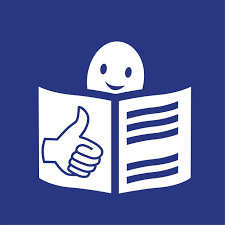 Zespół Edukacyjny w TrzebiechowieZespół Edukacyjny w Trzebiechowie, czyli po prostu Zespół, znajduje się przy ulicy Parkowej 4 w Trzebiechowie. Zespół Edukacyjny składa się ze Szkoły Podstawowej imienia Jana Pawła Drugiego, która znajduje się w starym Pałacu w Trzebiechowie przy ulicy Parkowej 4 oraz z Publicznego Przedszkola w Trzebiechowie, które znajduje się przy ulicy Sportowej 10.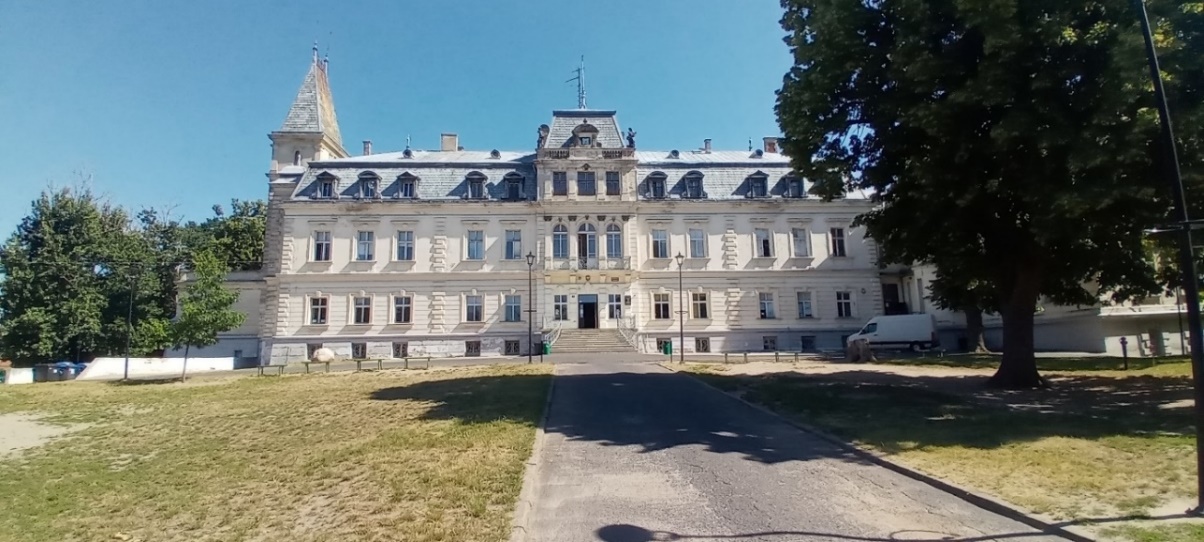 Na zdjęciu poniżej przedstawiony jest budynek Publicznego Przedszkola w Trzebiechowie, mieszczący się przy ulicy Sportowej 10.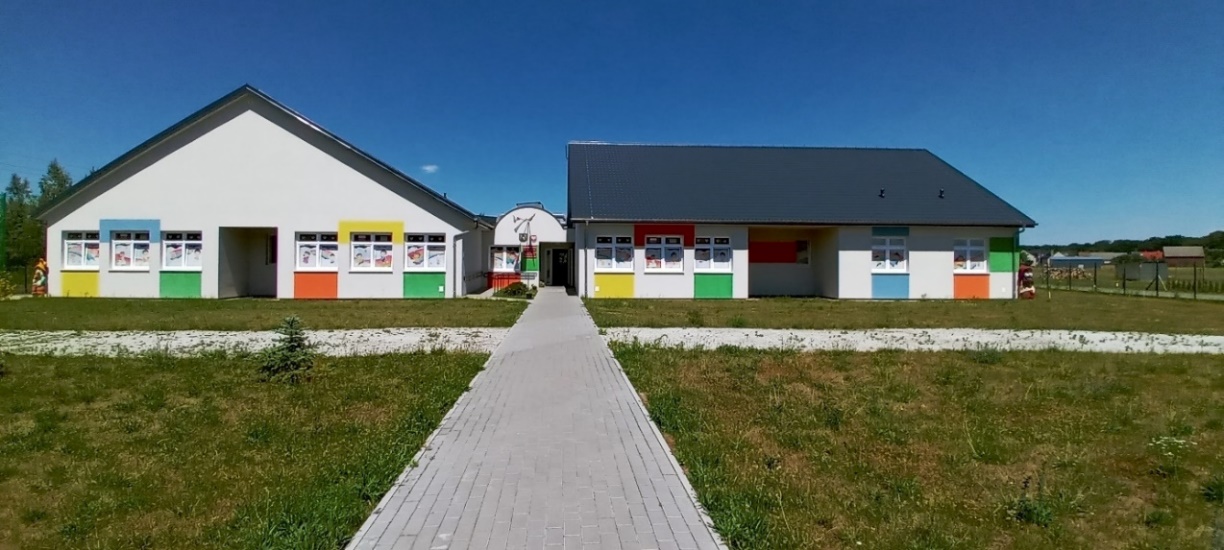 Za pracę Zespołu Edukacyjnego, czyli Szkoły i Przedszkola, odpowiedzialny jest Dyrektor. Dyrektorem Zespołu jest Pani Alina Radoch.  Sekretariat Zespołu Edukacyjnego otwarty jest od poniedziałku do piątku w godzinach od 7:00 do 15:00.W czasie wakacji lub ferii zimowych, godziny otwarcia mogą być inne.W soboty i niedziele placówki są zamknięte. Dyrektorowi w pracy pomagają sekretarz szkoły, starszy referent i kadra pedagogiczna. Kontakt z Zespołem EdukacyjnymWszystkie potrzebne informacje uzyskasz w sekretariacie Zespołu lub pod numerem telefonu 68 351 41 13 lub 68 351 41 60.Możesz także napisać e-mail na adres: sekretariat@zet.edu.pl Dostępność budynku Do głównego wejścia do budynku Szkoły Podstawowej imienia Jana Pawła Drugiego prowadzą betonowe schody z poręczami po obu stronach.Wejście nie jest wyposażone w podjazd dla wózków inwalidzkich. Budynek Szkoły nie posiada wejścia dostosowanego dla osób z niepełnosprawnością ruchową.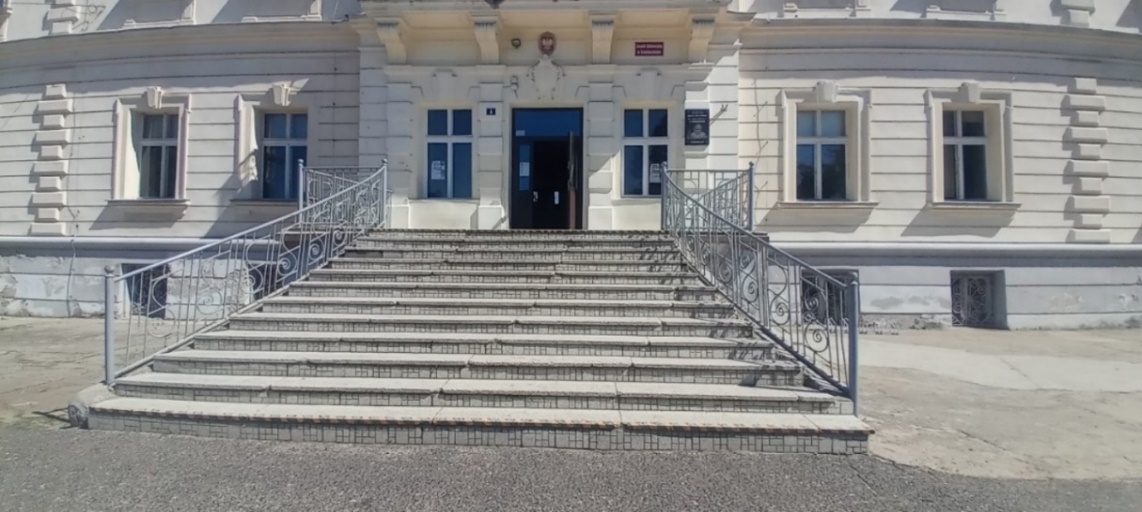 Wejście do budynku Przedszkola jest dostosowane dla osób z niepełnosprawnością ruchową. Po lewej stronie znajduje się podjazd dla wózków inwalidzkich z poręczą po obu stronach.Przy drzwiach wejściowych zamontowany został domofon.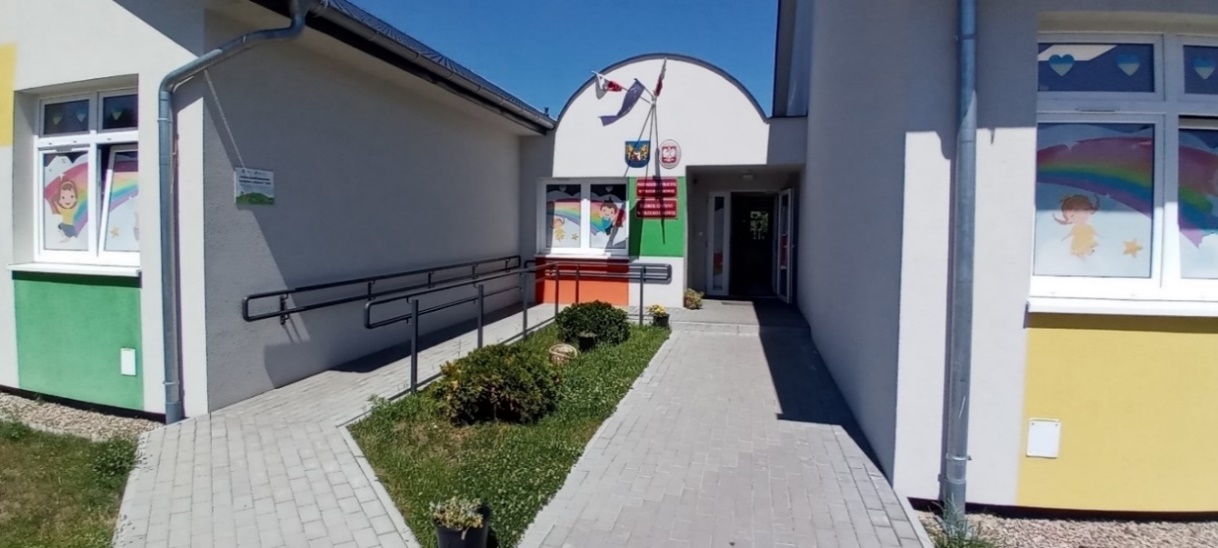 Przy drzwiach po lewej stronie wejścia głównego Przedszkola znajduje się domofon. Odwiedzający mogą połączyć się z wybranym oddziałem Przedszkola.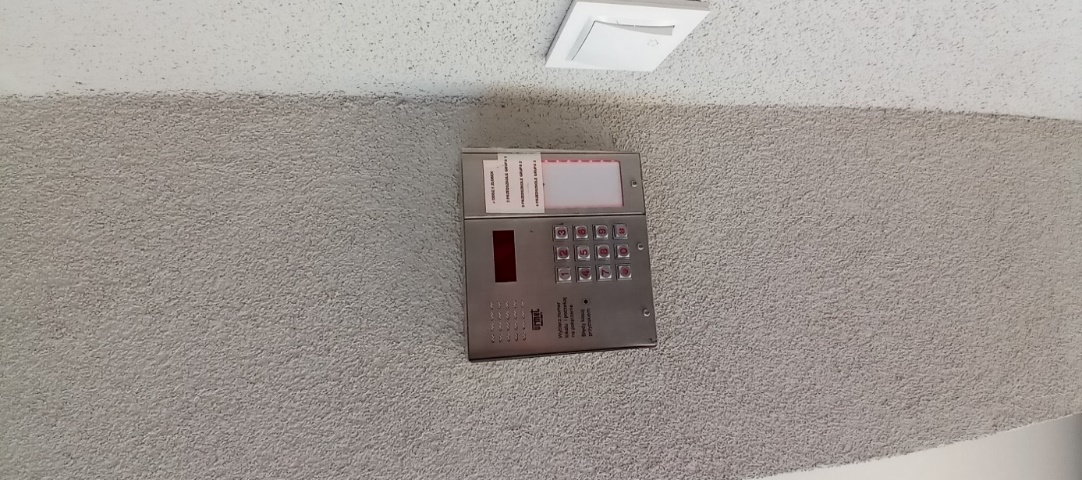 Na terenie Szkoły Podstawowej oraz Publicznego Przedszkola nie zostały wyznaczone miejsca postojowe dla osób niepełnosprawnych.Przed budynkiem przedszkola znajduje się parking z utwardzonej powierzchni bez wyznaczonych miejsc postojowych dla osób niepełnosprawnych.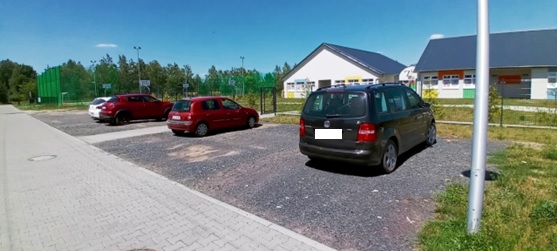 Parking koło budynku Szkoły Podstawowej nie został oznaczony i znajduje się po lewej stronie budynku na placu.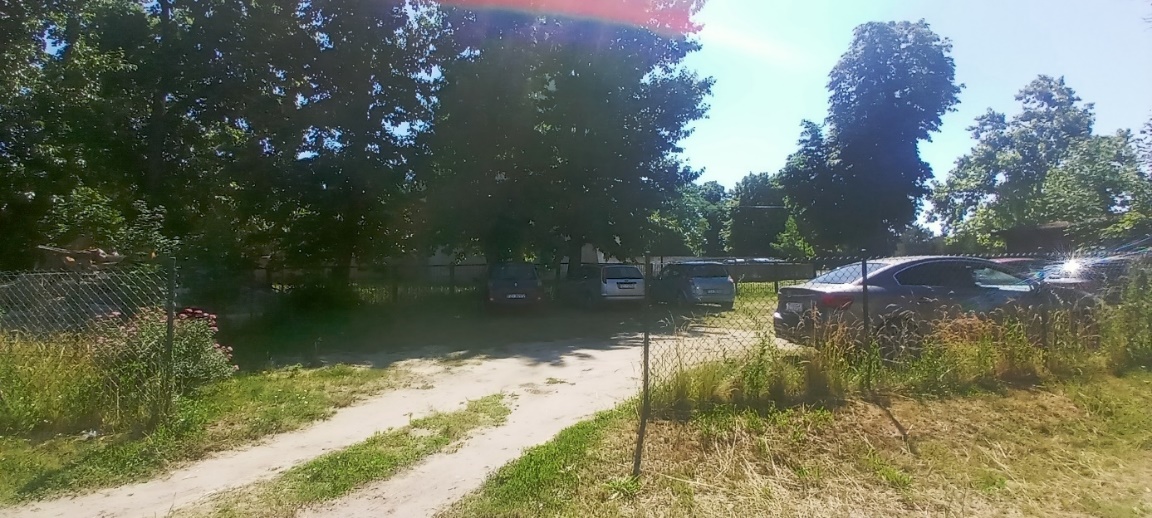 Jak załatwić sprawę w Zespole Edukacyjnym? Żeby załatwić sprawę w Zespole Edukacyjnym możesz:1. Napisać potrzebne pismo i wysłać je na główny adres:Zespół Edukacyjny w Trzebiechowieulica Parkowa 4
66-132 Trzebiechów lub na adres Przedszkola:Publiczne Przedszkole w Trzebiechowie
ulica Sportowa 10
66-132 Trzebiechów2. Przyjść do Zespołu Edukacyjnego i spotkać się z pracownikiem w godzinach pracy Szkoły.3. Przynieść pismo do Zespołu Edukacyjnego. 4. Napisać wiadomość i wysłać ją na adres e-mailowysekretariat@zet.edu.pl  5. Zadzwonić pod numer telefonu 68 351 41 13 lub 68 351 41 60.Pracownicy Zespołu Edukacyjnego pomogą załatwić Twoją sprawę bez względu na sposób kontaktu wybrany przez Ciebie. Poinformuj nas o najlepszej dla Ciebie formie komunikowania się dla załatwienia Twojej sprawy. My dołożymy starań, aby Twoją sprawę załatwić jak najszybciej.Pies przewodnik Jeśli przy poruszaniu się pomaga Ci pies przewodnik, oczywiście możesz z nim przyjść do placówek Zespołu Edukacyjnego, czyli do Szkoły lub Przedszkola.Czym zajmuje się Zespół Edukacyjny? 1. Zapewnia opiekę pielęgnacyjną oraz edukacyjną.2. Prowadzi zajęcia zabawowe z elementami edukacyjnymi.3. Prowadzi zajęcia opiekuńczo – wychowawcze z uwzględnieniem potrzeb dziecka.4. Zapewnia rozwój umysłowy i emocjonalny dziecka.5. Rozwija talenty dzieci.6. Stwarza warunki do zdobywania wiedzy.Oficjalna strona Zespołu EdukacyjnegoOficjalną stroną z informacjami publicznymi Zespołu Edukacyjnego jest strona dostępna pod adresem http://www.zet.edu.pl/